Pupil Premium Strategy Statement and Review – Term 1 2023-24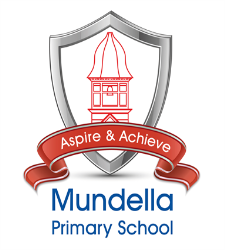 Low numbers in classes and high numbers of Pupil Premium exaggerate the percentages and differences between groups. 1. SUMMARY INFORMATION  1. SUMMARY INFORMATION  1. SUMMARY INFORMATION  1. SUMMARY INFORMATION  1. SUMMARY INFORMATION  1. SUMMARY INFORMATION  1. SUMMARY INFORMATION  1. SUMMARY INFORMATION School:  Mundella Primary SchoolSchool:  Mundella Primary SchoolSchool:  Mundella Primary SchoolSchool:  Mundella Primary SchoolAcademic Year2023-242023-24Total PP Budget£135,315£135,315Date of most recent PP ReviewT1 2023-24Total Number of Pupils171171Number of pupils eligible for PP91 (69%)91 (69%)Date for next internal review of this strategySummer 20242. CURRENT ATTAINMENT2. CURRENT ATTAINMENT2. CURRENT ATTAINMENT2. CURRENT ATTAINMENT2. CURRENT ATTAINMENT2. CURRENT ATTAINMENT2. CURRENT ATTAINMENT2. CURRENT ATTAINMENTYear GroupYear Group% On Track Achieving ExpectedR/W/M PP (XPP)% On Track Achieving ExpectedR/W/M PP (XPP)Pupils eligible for PPTotal 91Pupils not eligible for PPTotal 75Pupils not eligible for PPTotal 75Pupils not eligible for PPTotal 75R (18)R (18)41313131 (17)1 (17)37.9 (44.4)37.9 (44.4)79992 (29)2 (29)40.7 (41.7)40.7 (41.7)181111113 (27)3 (27)60 (71.4)60 (71.4)131313134 (20)4 (20)53.3 (72.7)53.3 (72.7)127775 (30)5 (30)41.9  (63.6)41.9  (63.6)171212126 (31)6 (31)45.2 (44.4)45.2 (44.4)20101010KS2 achieving expected attainment Combined W/R/MKS2 achieving expected attainment Combined W/R/M46.9 (33.3)46.9 (33.3)3. BARRIERS TO FUTURE ATTAINMENT (FOR PUPILS ELIGIBLE FOR PP INCLUDING HIGH ABILITY) and 4. OUTCOMES3. BARRIERS TO FUTURE ATTAINMENT (FOR PUPILS ELIGIBLE FOR PP INCLUDING HIGH ABILITY) and 4. OUTCOMES3. BARRIERS TO FUTURE ATTAINMENT (FOR PUPILS ELIGIBLE FOR PP INCLUDING HIGH ABILITY) and 4. OUTCOMESIn-school barriers (issues to be addressed in school, such as poor literacy skills)Desired outcomes and how they will be measuredSuccess criteriaA.  Many pupils have either not attended a pre-school setting or a poor quality provision, meaning pupils are starting at much lower starting points. Transition into the school will be robust and engaging to ensure pupils and parents are well supported. Transition will be successful and smooth.B.  Many pupils have not had opportunities to build life stories by visiting a range of experiences to enhance learning.Pupils will engage in a creative curriculum, with opportunities for outdoor learning, and additional provision as required. Pupils can access high quality intervention to diminish the difference.Children will be in line with non PP peers.C.  Many pupils do not have readiness for learning power and are not resilient to take on new challenges and persevere.Pupils will have a range of strategies to enable them to manage their emotional wellbeing. Increase emotional resilience and readiness to learn and persevere.Children will be happy learners, with less ‘Red’ behaviour.External barriers (issues which also require action outside school, such as low attendance rates)Desired outcomes and how they will be measuredSuccess criteriaD. Attendance can hamper the progress made as the child is not in school to learn.Pupils will attend school regularly. Attendance will be above 95% for PP children* E. High mobility of children can often mean children are not settled and have been to many schools.Increased transition and hub working. SLT to be involved in all transitions. Children will have clearer transition into school to make more rapid progress.5. PLANNED EXPENDITURE 5. PLANNED EXPENDITURE 5. PLANNED EXPENDITURE 5. PLANNED EXPENDITURE Academic Year: 2023-2024Pupil Premium Projected Expenditure 2023-24Pupil Premium Projected Expenditure 2023-24Pupil Premium Projected Expenditure 2023-24Total Allocation £135,315Total Allocation £135,315SLT Member Pupil Premium Attainment (LW)£22,000Attendance Initiatives and Staffing (MN)£6,000Phonics and Reading£25,000OLE and Educational Visits£24,000Speech and Language £6,000Little Wandle Phonics Programme£3,300HLTA / FLO Support (CG)£33,000Nurture / Behaviour Initiatives£3,000Drama Enrichment£6,000Contingency (5%+)£7,015Priority 1  - Embed nurture approach and pastoral strategies to ensure all learners can reach their full potential. Priority 1  - Embed nurture approach and pastoral strategies to ensure all learners can reach their full potential. Priority 1  - Embed nurture approach and pastoral strategies to ensure all learners can reach their full potential. Priority 1  - Embed nurture approach and pastoral strategies to ensure all learners can reach their full potential. Priority 1  - Embed nurture approach and pastoral strategies to ensure all learners can reach their full potential. Priority 1  - Embed nurture approach and pastoral strategies to ensure all learners can reach their full potential. Desired OutcomeChosen Action/ApproachWhat is the evidence and rationale for this choice?How will you ensure it is implemented well?Staff LeadWhen will you review implementation?Diminish the attainment difference between PP and all pupils, and see more PP pupils achieving in line with age related expectations (particularly EYFS)Employment of highly qualified staffing to include:HLTAsPhonics/Reading LeadNurture support staff.FLOTA Targeted interventionsDHT Lead of PP provision High Quality staff can increase learning opportunities by provided more precisely targeted support.Teaching and Learning monitoring cycle.Progress of PP children.L Wharmby- DHTJuly 2024                                                                                                                                                                                            Total budgeted cost:                                                                                                                                                                                            Total budgeted cost:                                                                                                                                                                                            Total budgeted cost:                                                                                                                                                                                            Total budgeted cost:                                                                                                                                                                                            Total budgeted cost:£95,315 (over 1 and 2)Priority 2  - Targeted Support to make rapid progress.Priority 2  - Targeted Support to make rapid progress.Priority 2  - Targeted Support to make rapid progress.Priority 2  - Targeted Support to make rapid progress.Priority 2  - Targeted Support to make rapid progress.Priority 2  - Targeted Support to make rapid progress.Desired OutcomeChosen Action/ApproachWhat is the evidence and rationale for this choice?How will you ensure it is implemented well?Staff LeadWhen will you review implementation?Our nurturing culture promotes that children who access support (via VSTA), re integrate successfully back into class and maintain readiness for, and lose less, learning.Increased provision .Culture of Champions.Subsidised breakfast club.Effective use of nurture strategies promotes calmer pupils and more rapid reintegration.We are the Champions theme for training at start of the year.Teaching and monitoring cycle.Boxall profileRed zone behaviour log (to be reviewed this year).HLTAs and DHTJuly 2024Children will be more confident readers and improve their comprehension and fluencyReading / Phonics high quality teaching.Engaging topic related texts.Reading progress on Sonar.Accelerated Reader Outcomes.Scrutiny of reading progress, discussion with team members through PPMs.DHT and PLsJuly 2024                                                                                                                                                                                            Total budgeted cost:                                                                                                                                                                                            Total budgeted cost:                                                                                                                                                                                            Total budgeted cost:                                                                                                                                                                                            Total budgeted cost:                                                                                                                                                                                            Total budgeted cost:£95,315 (over 1 and 2)iii. Other Approaches iii. Other Approaches iii. Other Approaches iii. Other Approaches iii. Other Approaches iii. Other Approaches Desired OutcomeChosen Action/ApproachWhat is the evidence and rationale for this choice?How will you ensure it is implemented well?Staff LeadWhen will you review implementation?Children will have more life experiences to enhance learning creatively Subsidised trips and OLE Initiative(Outdoor Learning and Enrichment).Ongoing observations.Pupil voice.To see children use new found experiences within their learning. L Paez – DHTJ Evans – OLEJuly 2024Children will be in school for over 95% of the school yearAttendance Incentives.Focussed work with target families.Termly Attendance ReturnsReduction in U attOver seen by FLO/DHT?MNC Gretton SFLO L Wharmby DHTM Neshett Att. ChampJuly 2024                                                                                                                                                                                            Total budgeted cost:                                                                                                                                                                                            Total budgeted cost:                                                                                                                                                                                            Total budgeted cost:                                                                                                                                                                                            Total budgeted cost:                                                                                                                                                                                            Total budgeted cost:£33,0006. REVIEW OF EXPENDITURE 6. REVIEW OF EXPENDITURE 6. REVIEW OF EXPENDITURE 6. REVIEW OF EXPENDITURE 6. REVIEW OF EXPENDITURE 6. REVIEW OF EXPENDITURE Previous Academic Year Previous Academic Year Previous Academic Year 2022-232022-232022-23Desired OutcomeChosen Action/ApproachEstimated Impact: Did you meet the success criteria? Include impact on pupils not eligible for PP, if appropriate.Estimated Impact: Did you meet the success criteria? Include impact on pupils not eligible for PP, if appropriate.Lessons Learned(and whether you will continue with this approach)CostPriority 1Increase of Staff close the gap on Pupil Premium progress.Diminish the difference on non PP pupils, and work in line with age related expectationsMaintaining a level of provision appropriate to need has always been a key priority, only achievable through the use of Pupil Premium funding. Low numbers of students diminishes our overall funding but the level of need continues to be significant.Although our GLD scores do not immediately reflect this picture, we can see a general trend where the difference between FSM pupils and all pupils is smaller than that of countywide figures (even on our KS2 Reading data).Maintaining a level of provision appropriate to need has always been a key priority, only achievable through the use of Pupil Premium funding. Low numbers of students diminishes our overall funding but the level of need continues to be significant.Although our GLD scores do not immediately reflect this picture, we can see a general trend where the difference between FSM pupils and all pupils is smaller than that of countywide figures (even on our KS2 Reading data).There is still a mountain to climb however there is already a clear picture of the impact that this continued investment makes over time.£82,116(over 1 and 2)Priority 2Targeted SupportChildren who access nurture support (HLTA), re integrate successfully back into class and maintain readiness for learning.Nurture continues to be fully integrated into the culture of Mundella. Clear communication around strategy and expectations enables us to maintain effective support for pupils who present complexities and challenge (not all conduct).Nurture continues to be fully integrated into the culture of Mundella. Clear communication around strategy and expectations enables us to maintain effective support for pupils who present complexities and challenge (not all conduct).Pupil access to our breakfast provision, as well as giving opportunities to target and support academic activities, promotes a good start to the day, allows for emotional check ins and provides opportunities to readjust, divert, support and maintain healthy emotional behavior. This would not be possible without the additional PP funding.Priority 2Targeted SupportChildren will be more confident readers and improve their comprehension and fluencyReading continues to be a priority as we believe it is the key to significant portions of learning and life opportunities. The significant and continued investment in high quality materials, across the entirety of our strategies, has very much made Mundella a ‘Reading School’.Reading continues to be a priority as we believe it is the key to significant portions of learning and life opportunities. The significant and continued investment in high quality materials, across the entirety of our strategies, has very much made Mundella a ‘Reading School’.We hope to see continued growth in reading attainment that will maintain close levels to those that we saw from KS2 this year.Other ApproachesChildren will have more life experiences to enhance learning creativelyOLE, unsurprisingly, continues to be a popular part of the timetable for pupils and staff alike. The focus, this year, on elements of Design Technology has provided a level of consolidation that enables the team to connect their programme with greater clarity to the broader curriculum in school.OLE, unsurprisingly, continues to be a popular part of the timetable for pupils and staff alike. The focus, this year, on elements of Design Technology has provided a level of consolidation that enables the team to connect their programme with greater clarity to the broader curriculum in school.We continue to review the impact of OLE but maintain that it allows pupils, in a safe, engaging and well-resourced environment, to explore how they learn as well as what they learn.Timetabling of OLE also allows class teachers to target focused support towards the group that remain in class.£26,500Other ApproachesChildren will be in school for over 95% of the school yearAttendance continues to be ever challenging. There are clear groups of families from which significant detrimental contribution to class and school figures comes. Attendance continues to be ever challenging. There are clear groups of families from which significant detrimental contribution to class and school figures comes. The following year will see us target those groups further and, at the very least, collect a validated body of evidence that reflects the situation and our actions.£26,500